上海建桥学院课程教学进度计划表一、基本信息二、课程教学进度三、评价方式以及在总评成绩中的比例任课教师：           　　　　　　　　　系主任审核：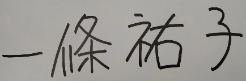 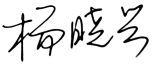        审核日期：2022年9月12日课程代码2020091课程名称日语阅读课程学分２总学时３２授课教师一條祐子教师邮箱14065@gench.edu.cn上课班级日语B20-4、日语B20-5上课教室オンライン答疑时间オンラインで適宜対応オンラインで適宜対応オンラインで適宜対応主要教材《日语中级阅读训练》2020年10月第8次印刷,目黑真实编著,		               外语教学与研究出版社《日语中级阅读训练》2020年10月第8次印刷,目黑真实编著,		               外语教学与研究出版社《日语中级阅读训练》2020年10月第8次印刷,目黑真实编著,		               外语教学与研究出版社参考资料1. 《新日语N３教程》，张鸿成总主编，上海译文出版社2.《中日交流标准日本语》初级，中级 （中国）人民教育出版社，（日本）光村图书出版株式会社联合出版3.《新编日语语法教程》 皮细庚主编，上海外语教育出版社出版1. 《新日语N３教程》，张鸿成总主编，上海译文出版社2.《中日交流标准日本语》初级，中级 （中国）人民教育出版社，（日本）光村图书出版株式会社联合出版3.《新编日语语法教程》 皮细庚主编，上海外语教育出版社出版1. 《新日语N３教程》，张鸿成总主编，上海译文出版社2.《中日交流标准日本语》初级，中级 （中国）人民教育出版社，（日本）光村图书出版株式会社联合出版3.《新编日语语法教程》 皮细庚主编，上海外语教育出版社出版周次教学内容教学方式作业1・授業の進め方を説明日本人の起源「かな」と国風文化1，問題の答え合わせ。問題に関連して学生に質問。2，間違った解答を解説。3,文型作文の練習。4，関連知識の紹介記述式問題205，日本人の宗教観日本のお正月同上記述式問題3日本の通過儀礼民話「かぐや姫」の謎同上記述式問題4过程性考试1筆記試験5江戸時代は理想的なリサイクル社会10,明治維新、その夢と挫折1，問題の答え合わせ。問題に関連して学生に質問。2，間違った解答を解説。3,文型作文の練習。4，関連知識の紹介記述式問題611,いじめ自殺12，親の子離れ、子の親離れ同上記述式問題713，私を救ってくれた一言14，教育格差は「機会」の格差同上記述式問題8过程性考试2筆記試験915，にせものの私16，ケータイ依存症1，問題の答え合わせ。問題に関連して学生に質問。2，間違った解答を解説。3,文型作文の練習。4，関連知識の紹介記述式問題1017，情報社会の未来は？18，ネット時代の名誉棄損同上記述式問題1119，日本は世界一の水の輸入国20，森は地球のリサイクルセンター同上記述式問題12过程性考试3筆記試験1321，外来種問題22，私の生まれた村、昔と今1，問題の答え合わせ。問題に関連して学生に質問。2，間違った解答を解説。3,文型作文の練習。4，関連知識の紹介記述式問題1423，食べられるものを棄てないで24，この国に欠けているもの同上記述式問題1529，草食系男子30，末期治療と尊厳死同上記述式問題16期末試験筆記試験总评构成（1+X）评价方式占比1期末闭卷考试60%X1平时成绩（单元测试成绩+课堂表现等）15%X2平时成绩（单元测试成绩+课堂表现等）10%X3平时成绩（单元测试成绩+课堂表现等）15%